Sender’s Full NameYour addressDateAddress of the ReceiverDear _____ (Name of the Recipient),Thank you for attending our wedding. We both are truly grateful to you for being there from the beginning to the end and helping us manage well. Thanks a lot for the wedding gift that you have sent. We truly love the customized wall hangings and are too excited to put them in our new nest. You have made our wedding day memorable and your gift will also be remembered by us forever. Thanks for being so thoughtful with the gift.We are still not over the wedding bliss and your gift just added on to it. Thanks for coming and dancing the night away. Looking forward to seeing you at our new nest soon. Thanks again for joining us for the celebration.With Love,_____ (Sender’s Name)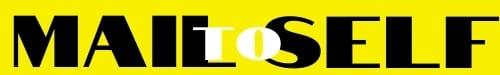 